جمهورية العراق                                                    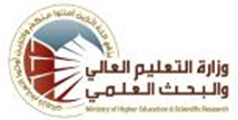 وزارة التعليم العالي والبحث العلمي لجنة العمداء للتخصصات الادارية والاقتصاديةاللجنة القطاعية الادارية مناهج الدراسة الجامعية (البكالوريوس) لاقسام الادارة العامة في الجامعات الادارية الحكومية والكليات الاهلية للعام الدراسي 2017-2018 ومابعده(على وفق النظام الفصلي )اسم المادة بالعربيةاساسيات الحاسوباساسيات الحاسوباساسيات الحاسوباسم المادة بالانكليزيةComputer FundamentalsComputer FundamentalsComputer Fundamentalsالمرحلة الدراسيةالثانيةالفصل الدراسيالثانيعدد الساعات الاسبوعيةالنظريةالعمليةمجموع الساعاتعدد الساعات الاسبوعية122الكتاب المعتمداساسيات الحاسوب وتطبيقاته المكتبية (الجزء الرابع) اساسيات الانترنيتاساسيات الحاسوب وتطبيقاته المكتبية (الجزء الرابع) اساسيات الانترنيتاساسيات الحاسوب وتطبيقاته المكتبية (الجزء الرابع) اساسيات الانترنيتالمؤلف / المؤلفون أ.د. غسان حميد عبد المجيد ، أ.د. زياد محمد عبودأ.م.د. محمد ناصر الطرفي ، أ.م.د. صفاء عبيس المعموريأ.د. غسان حميد عبد المجيد ، أ.د. زياد محمد عبودأ.م.د. محمد ناصر الطرفي ، أ.م.د. صفاء عبيس المعموريأ.د. غسان حميد عبد المجيد ، أ.د. زياد محمد عبودأ.م.د. محمد ناصر الطرفي ، أ.م.د. صفاء عبيس المعموريالاسبوعالفصل الاول :- اساسيات الانترنيتالفصل الاول :- اساسيات الانترنيتالفصل الاول :- اساسيات الانترنيتالاولمقدمة ، نبذة تاريخية عن الانترنيت ، الشبكة العالمية ( الويب )مقدمة ، نبذة تاريخية عن الانترنيت ، الشبكة العالمية ( الويب )مقدمة ، نبذة تاريخية عن الانترنيت ، الشبكة العالمية ( الويب )الثانيانواع البتروكولات ومبدأ عملها ، طرق الاتصال بالاننترنيتانواع البتروكولات ومبدأ عملها ، طرق الاتصال بالاننترنيتانواع البتروكولات ومبدأ عملها ، طرق الاتصال بالاننترنيتالثالثعناوين الويب ، انواع الشبكاتعناوين الويب ، انواع الشبكاتعناوين الويب ، انواع الشبكاتالرابعمعدل نقل البيانات ، ايجابيات وسلبيات الانترنيت ومجالات استخدامهمعدل نقل البيانات ، ايجابيات وسلبيات الانترنيت ومجالات استخدامهمعدل نقل البيانات ، ايجابيات وسلبيات الانترنيت ومجالات استخدامهالفصل الثاني :- التصفح والبحث بالانترنيتالفصل الثاني :- التصفح والبحث بالانترنيتالفصل الثاني :- التصفح والبحث بالانترنيتالخامسمتصفحات الويب Web Browsersمتصفحات الويب Web Browsersمتصفحات الويب Web Browsersالسادسمكونات واجهة الانترنيت اكسبلورر Internet Explorerمكونات واجهة الانترنيت اكسبلورر Internet Explorerمكونات واجهة الانترنيت اكسبلورر Internet Explorerالسابعالاطلاع وحذف محفوظات التصفح ، اعادة عيين اعدادات Internet Explorer استخدام ادارة الاتنزيلات Internet Explorerالاطلاع وحذف محفوظات التصفح ، اعادة عيين اعدادات Internet Explorer استخدام ادارة الاتنزيلات Internet Explorerالاطلاع وحذف محفوظات التصفح ، اعادة عيين اعدادات Internet Explorer استخدام ادارة الاتنزيلات Internet Explorerالثامنتغيير اعداد الامان والخصوصية في Internet Explorer ، عامل التصفية Smart Screen ، اعدادات الخصوصية ، ادارة الوظائف الاضافية لـ Internet Explorerتغيير اعداد الامان والخصوصية في Internet Explorer ، عامل التصفية Smart Screen ، اعدادات الخصوصية ، ادارة الوظائف الاضافية لـ Internet Explorerتغيير اعداد الامان والخصوصية في Internet Explorer ، عامل التصفية Smart Screen ، اعدادات الخصوصية ، ادارة الوظائف الاضافية لـ Internet Explorerالتاسعالبحث على الانترنيت استخدام محركات البحث using search enginesالبحث المتقدم advance searchالبحث عن طريق صيغة الملف مباشرتاًانواع المواقع websites typesالبحث على الانترنيت استخدام محركات البحث using search enginesالبحث المتقدم advance searchالبحث عن طريق صيغة الملف مباشرتاًانواع المواقع websites typesالبحث على الانترنيت استخدام محركات البحث using search enginesالبحث المتقدم advance searchالبحث عن طريق صيغة الملف مباشرتاًانواع المواقع websites typesالفصل الثالث :- الرسائل والمحادثة الالكترونيةالفصل الثالث :- الرسائل والمحادثة الالكترونيةالفصل الثالث :- الرسائل والمحادثة الالكترونيةالعاشرمقدمة عن البريد الالكتروني E-mailمميزات البريد الالكتروني E-mailانشاء حساب بريد الالكتروني جديد E-mailتسجيل الدخول والخروج للبريد الالكتروني E-mailمقدمة عن البريد الالكتروني E-mailمميزات البريد الالكتروني E-mailانشاء حساب بريد الالكتروني جديد E-mailتسجيل الدخول والخروج للبريد الالكتروني E-mailمقدمة عن البريد الالكتروني E-mailمميزات البريد الالكتروني E-mailانشاء حساب بريد الالكتروني جديد E-mailتسجيل الدخول والخروج للبريد الالكتروني E-mailالحادي عشربرنامج المحادثة Skypeنبذة عن برنامج Skypeالخطوات اللازمة لتحميل Skypeالاجزاء الاخرى لبرنامج Skypeالمهام الاضافية للـ Skypeبرنامج المحادثة Skypeنبذة عن برنامج Skypeالخطوات اللازمة لتحميل Skypeالاجزاء الاخرى لبرنامج Skypeالمهام الاضافية للـ Skypeبرنامج المحادثة Skypeنبذة عن برنامج Skypeالخطوات اللازمة لتحميل Skypeالاجزاء الاخرى لبرنامج Skypeالمهام الاضافية للـ Skypeالثاني عشربرنامج Microsoft Outlookبرنامج Microsoft Outlookبرنامج Microsoft Outlookالفصل الرابع :- اخلاقيات عالم الانترنيتالفصل الرابع :- اخلاقيات عالم الانترنيتالفصل الرابع :- اخلاقيات عالم الانترنيتالثالث عشراخلاقيات عالم الانترنيتاداب واخلاقيات التعامل مع شبكة الانترنيتقانون الانترنيت وانواع التعديات في الفضاء الرقمياخلاقيات التكنولوجيا Techno – Ethicsالتأثير الحاسوب والانترنيت ( الاثار السلبية ) على حياتنا والمجتمعاخلاقيات عالم الانترنيتاداب واخلاقيات التعامل مع شبكة الانترنيتقانون الانترنيت وانواع التعديات في الفضاء الرقمياخلاقيات التكنولوجيا Techno – Ethicsالتأثير الحاسوب والانترنيت ( الاثار السلبية ) على حياتنا والمجتمعاخلاقيات عالم الانترنيتاداب واخلاقيات التعامل مع شبكة الانترنيتقانون الانترنيت وانواع التعديات في الفضاء الرقمياخلاقيات التكنولوجيا Techno – Ethicsالتأثير الحاسوب والانترنيت ( الاثار السلبية ) على حياتنا والمجتمعالرابع عشرامن المعلومات والانترنيتمواطن الضعف في شبكة الانترنيتامن المعلومات والانترنيتمواطن الضعف في شبكة الانترنيتامن المعلومات والانترنيتمواطن الضعف في شبكة الانترنيتالخامس عشرالمشاكل الامنية ضعف ( هشاشة ) الحاسوب Vulnerabilityالمشاكل الامنية ضعف ( هشاشة ) الحاسوب Vulnerabilityالمشاكل الامنية ضعف ( هشاشة ) الحاسوب Vulnerability